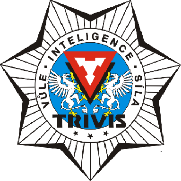 TRIVIS – Střední škola veřejnoprávní Třebechovice pod Orebem, s.r.o. Heldovo náměstí 231 , 503 46 Třebechovice pod OrebemOR vedený Krajským soudem v Hradci Králové oddíl c vložka 21588                       tel.: 495 593 074       E-mail: trebechovice@trivis.cz         IČO 274 82 073Výsledky 1. kola přijímacího řízení pro školní rok 2022/2023 NEPŘIJATÍ UCHAZEČI  na základě daných kritérií Přijatý uchazeč na 1. místě – počet bodů celkem: 144.Přijatý uchazeč na 60. místě – počet bodů celkem: 73.		Mgr. Stanislava Šůlová, v.r.          ředitelka školyTřebechovice pod Orebem, 28.4.2022UmisteniEv_cisloTest_cj_Test_ma_Body_zsAktivita_Body_celk61.66023232773nepřijat z kapacitních důvodů62.67323212973nepřijat z kapacitních důvodů63.62727133272nepřijat z kapacitních důvodů64.69524143472nepřijat z kapacitních důvodů65.68123153472nepřijat z kapacitních důvodů66.65130221971nepřijat z kapacitních důvodů67.67621212971nepřijat z kapacitních důvodů68.7122873570nepřijat z kapacitních důvodů69.705151139570nepřijat z kapacitních důvodů70.66321192969nepřijat z kapacitních důvodů71.690122032569nepřijat z kapacitních důvodů72.61228162468nepřijat z kapacitních důvodů73.68223103467nepřijat z kapacitních důvodů74.641281023566nepřijat z kapacitních důvodů75.689261223566nepřijat z kapacitních důvodů76.604191032566nepřijat z kapacitních důvodů77.728181528566nepřijat z kapacitních důvodů78.696231027565nepřijat z kapacitních důvodů79.72731112163nepřijat z kapacitních důvodů80.64821132963nepřijat z kapacitních důvodů81.65814143462nepřijat z kapacitních důvodů82.71524122561nepřijat z kapacitních důvodů83.68725122259nepřijat z kapacitních důvodů84.64524624559nepřijat z kapacitních důvodů85.62023181758nepřijat z kapacitních důvodů86.66815132957nepřijat z kapacitních důvodů87.63814162757nepřijat z kapacitních důvodů88.61312182757nepřijat z kapacitních důvodů89.71622142056nepřijat z kapacitních důvodů90.7001829956nepřijat z kapacitních důvodů91.69713830556nepřijat z kapacitních důvodů92.68323131854nepřijat z kapacitních důvodů93.66522141854nepřijat z kapacitních důvodů94.653231212552nepřijat z kapacitních důvodů95.66120181452nepřijat nesplněné podmínky96.66718171752nepřijat z kapacitních důvodů97.62216162052nepřijat z kapacitních důvodů98.64216132251nepřijat z kapacitních důvodů99.64418102250nepřijat z kapacitních důvodů100.7232072047nepřijat z kapacitních důvodů101.6791172947nepřijat z kapacitních důvodů102.64316102046nepřijat z kapacitních důvodů103.69216111845nepřijat z kapacitních důvodů104.7042321944nepřijat z kapacitních důvodů105.7322271544nepřijat z kapacitních důvodů106.6992511743nepřijat nesplněné podmínky107.6502314643nepřijat z kapacitních důvodů108.7252269542nepřijat z kapacitních důvodů109.6802611239nepřijat z kapacitních důvodů110.6261651839nepřijat z kapacitních důvodů111.6911641939nepřijat z kapacitních důvodů112.7171271938nepřijat z kapacitních důvodů113.6981399536nepřijat z kapacitních důvodů114.693942134nepřijat z kapacitních důvodů115.71415310533nepřijat z kapacitních důvodů116.70613410532nepřijat z kapacitních důvodů117.702207431nepřijat z kapacitních důvodů118.6751410529nepřijat z kapacitních důvodů119.655174122nepřijat z kapacitních důvodů120.62998219nepřijat z kapacitních důvodů121.72116218nepřijat nesplněné podmínky122.73322nepřijat z kapacitních důvodů